ОТЧЕТ О ВЫПОЛНЕНИИ МУНИЦИПАЛЬНОГО ЗАДАНИЯ N _24/18___на 20_19_ год и на плановый период 2020 и 2021                                                                                                            ┌──────────┐                                                                                                            │   Коды   │                                                                                                            ├──────────┤Наименование муниципального учреждения Карасукского                                                         │          │района Новосибирской области                                                                       Форма по │  0506001 │Муниципальное бюджетное учреждение Шилово-Курьинская средняя                                           ОКУД │          │Общеобразовательная школа Карасукского района Новосибирской области                                         ├──────────┤                                                                                                       Дата │          │                                                                                                            ├──────────┤Виды    деятельности   муниципального   учреждения                                                    По    │          │Карасукского района Новосибирской области                                                         сводному  │50307135  │                                                                                                    реестру │          │Реализация основной общеобразовательной программы начального общего образования;                            ├──────────┤                                                                                                            │          │Реализация основной общеобразовательной программы основного общего образования,                    По ОКВЭД │85.14      Реализация основной общеобразовательной программы среднего  общего образования                                                                                                                                                                                                                         ├──────────┤                                                                                                   По ОКВЭД │          │Вид муниципального учреждения                                                                               ├──────────┤                                                                                                   По ОКВЭД │          │                                                                                                            │          │средняя общеобразовательная школа                                                                           ├──────────┤      (указывается вид учреждения из базового                                                               │          │               (отраслевого) перечня)                                                                       │          │                                                                                                            │          │Периодичность                                                                                               │          │       2 квартал 2019 года                                                                                  └──────────┘    (указывается в соответствии с периодичностью представления отчета о выполнении муниципального  задания, установленной в муниципальном задании)Часть 1. Сведения об оказываемых муниципальных услугах <*>Раздел 11. Наименование муниципальной услуги Реализация основных общеобразовательных программ начального                             Уникальный                                                                                                     общего образования                                                                       номер по      0351300000243                                                                                                   базовому             2. Категории потребителей муниципальной услуги                                         (отраслевому)            Физические лица (дети от 6 до 12 лет)                                                   перечню           3.  Сведения  о фактическом достижении показателей, характеризующих объем и(или) качество муниципальной услуги:3.1.   Сведения   о  фактическом  достижении  показателей,  характеризующих качество муниципальной услуги:3.2.  Сведения  о фактическом достижении показателей, характеризующих объем муниципальной услуги:Раздел __2__1. Наименование муниципальной услуги Реализация основных общеобразовательных программ основного                              Уникальный                                                                                                     общего образования                                                                       номер по      0351300000243                                                                                                   базовому             2. Категории потребителей муниципальной услуги                                         (отраслевому)            Физические лица (дети от 11до 16 лет)                                                   перечню           3.  Сведения  о фактическом достижении показателей, характеризующих объем и(или) качество муниципальной услуги:3.1.   Сведения   о  фактическом  достижении  показателей,  характеризующих качество муниципальной услуги:3.2.  Сведения  о фактическом достижении показателей, характеризующих объем  муниципальной услуги:Раздел __3__1. Наименование муниципальной услуги Реализация основных общеобразовательных программ среднего                               Уникальный                                                                                                     общего образования                                                                       номер по      0351300000243                                                                                                   базовому             2. Категории потребителей муниципальной услуги                                         (отраслевому)            Физические лица (дети от 16до 18 лет)                                                   перечню           3.  Сведения  о фактическом достижении показателей, характеризующих объем и(или) качество муниципальной услуги:3.1.   Сведения   о  фактическом  достижении  показателей,  характеризующихкачество муниципальной услуги:3.2.  Сведения  о фактическом достижении показателей, характеризующих объем муниципальной услуги:Часть 2. Сведения о выполняемых работах <**>1. Наименование работы___________________________________________________________________                                                                                     Уникальный  │         ___________________________________________________________________    номер по   │                                                                                базовому   │         2. Категории потребителей работы                                    (отраслевому) │                                                                                 перечню   │          ___________________________________________________________________            ______________________________________________________________________________________________________________________________________--------------------------------<*> Формируется при установлении муниципального задания на оказание муниципальной услуги (услуг) и работы (работ) и содержит требования к оказанию муниципальной услуги (услуг) раздельно по каждой из муниципальных услуг с указанием порядкового номера раздела.<**> Формируется при установлении муниципального задания на оказание муниципальной услуги (услуг) и работы (работ) и содержит требования к выполнению работы (работ) раздельно по каждой из работ с указанием порядкового номера раздела.3.  Сведения  о фактическом достижении показателей, характеризующих объем и(или) качество работы:3.1.   Сведения   о  фактическом  достижении  показателей,  характеризующихкачество работы:3.2.  Сведения  о фактическом достижении показателей, характеризующих объемработы:Руководитель (уполномоченное лицо) Директор школы         ___________     _Беланюк Е.М.                                      (должность)          (подпись)      (расшифровка подписи)03 июля 20_19 г.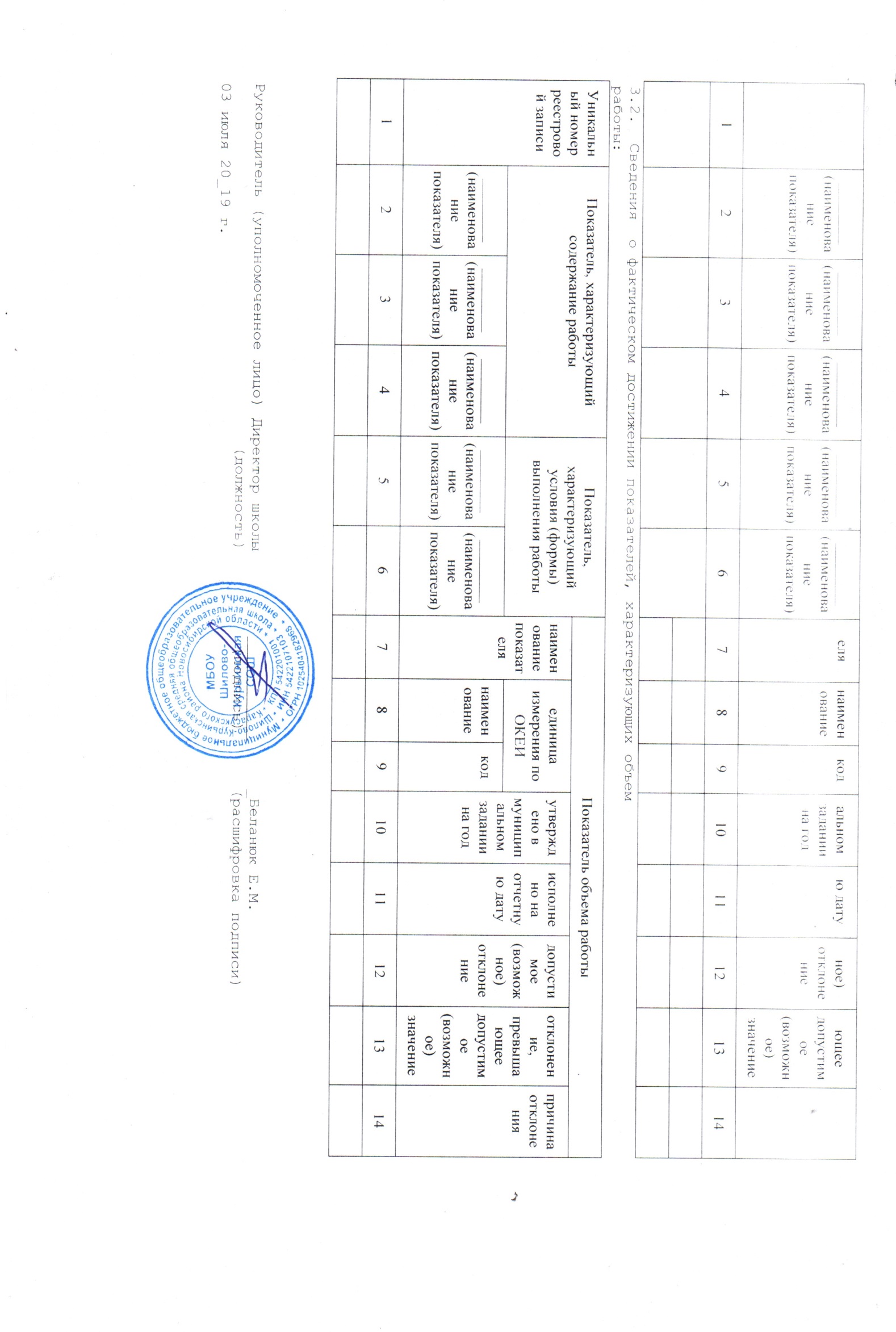 Уникальный номер реестровой записиПоказатель, характеризующий содержание муниципальной услугиПоказатель, характеризующий содержание муниципальной услугиПоказатель, характеризующий содержание муниципальной услугиПоказатель, характеризующий условия (формы) оказания муниципальной услугиПоказатель, характеризующий условия (формы) оказания муниципальной услугиПоказатель качества муниципальной услугиПоказатель качества муниципальной услугиПоказатель качества муниципальной услугиПоказатель качества муниципальной услугиПоказатель качества муниципальной услугиПоказатель качества муниципальной услугиПоказатель качества муниципальной услугиПоказатель качества муниципальной услугиУникальный номер реестровой записиПоказатель, характеризующий содержание муниципальной услугиПоказатель, характеризующий содержание муниципальной услугиПоказатель, характеризующий содержание муниципальной услугиПоказатель, характеризующий условия (формы) оказания муниципальной услугиПоказатель, характеризующий условия (формы) оказания муниципальной услугинаименование показателяединица измерения по ОКЕИединица измерения по ОКЕИутверждено в муниципальном задании на годисполнено на отчетную датудопустимое (возможное) отклонениеотклонение, превышающее допустимое (возможное) значениепричина отклоненияУникальный номер реестровой записиСодержание муниципальной услуги (наименование показателя) Категория потребителей (наименование показателя)Направленность образовательной программы (наименование показателя)Формы образования и формы реализации образовательных программ (наименование показателя)________ (наименование показателя)наименование показателянаименованиекодутверждено в муниципальном задании на годисполнено на отчетную датудопустимое (возможное) отклонениеотклонение, превышающее допустимое (возможное) значениепричина отклонения1234567891011121314506170000132031330511787000301000101000101101Общеобразовательная программа начального общего образования ФГОСОбучающиеся 1-4 классов-Очная -Уровень освоения общеобразовательных программПроцент7441001007%0506170000132031330511787000301000101000101101Общеобразовательная программа начального общего образования ФГОСОбучающиеся 1-4 классов-Очная -Доля обучающихся, окончивших образовательный уровень на «4» и «5»Процент7444342,57%506170000132031330511787000301000101000101101Общеобразовательная программа начального общего образования ФГОСОбучающиеся 1-4 классов-Очная -Охват питанием (одноразовым)Процент74410107%0506170000132031330511787000301000101000101101Общеобразовательная программа начального общего образования ФГОСОбучающиеся 1-4 классов-Очная -Охват питанием (двухразовым)процент74490907%0506170000132031330511787000301000101000101101Общеобразовательная программа начального общего образования ФГОСОбучающиеся 1-4 классов-Очная -Доля учащихся охваченных дополнительным образованием в кружках, секциях                      (при школе)Процент 7441001007%0506170000132031330511787000301000101000101101Общеобразовательная программа начального общего образования ФГОСОбучающиеся 1-4 классов-Очная -Доля учащихся охваченных дополнительным образованием в кружках, секциях (учреждения дополнительного образования, клубы и т.д.)Процент74430307%0506170000132031330511787000301000101000101101Общеобразовательная программа начального общего образования ФГОСОбучающиеся 1-4 классов-Очная -Доля учителей                                   с  высшей  категориейПроцент74416167%506170000132031330511787000301000101000101101Общеобразовательная программа начального общего образования ФГОСОбучающиеся 1-4 классов-Очная -Доля учителей                                      с первой категориейПроцент74437377%506170000132031330511787000301000101000101101Общеобразовательная программа начального общего образования ФГОСОбучающиеся 1-4 классов-Очная -Доля учителей преподающих по специальности в соответствии с дипломомПроцент7441001007%0506170000132031330511787000301000101000101101Общеобразовательная программа начального общего образования ФГОСОбучающиеся 1-4 классов-Очная -Укомплектованность учреждения педагогическими кадрамиПроцент7441001007%0506170000132031330511787000301000101000101101Общеобразовательная программа начального общего образования ФГОСОбучающиеся 1-4 классов-Очная -Удовлетворенность родителей качеством услугиПроцент74487 897%Уникальный номер реестровой записиПоказатель, характеризующий содержание муниципальной услугиПоказатель, характеризующий содержание муниципальной услугиПоказатель, характеризующий содержание муниципальной услугиПоказатель, характеризующий условия (формы) оказания муниципальной услугиПоказатель, характеризующий условия (формы) оказания муниципальной услугиПоказатель объема муниципальной услугиПоказатель объема муниципальной услугиПоказатель объема муниципальной услугиПоказатель объема муниципальной услугиПоказатель объема муниципальной услугиПоказатель объема муниципальной услугиПоказатель объема муниципальной услугиПоказатель объема муниципальной услугиСредний размер платы (цена, тариф)Уникальный номер реестровой записиПоказатель, характеризующий содержание муниципальной услугиПоказатель, характеризующий содержание муниципальной услугиПоказатель, характеризующий содержание муниципальной услугиПоказатель, характеризующий условия (формы) оказания муниципальной услугиПоказатель, характеризующий условия (формы) оказания муниципальной услугинаименование показателяединица измерения по единица измерения по утверждено в муниципальном задании на годисполнено на отчетную датудопустимое (возможное) отклонениеотклонение, превышающее допустимое (возможное) значениепричина отклоненияУникальный номер реестровой записиВиды образовательных программ_ (наименование показателя)Категория потребителей (наименование показателя)Возраст обучающихся (наименование показателя)Формы образования и формы реализации (наименование показателя)_______ (наименование показателя)наименование показателянаименованиекодутверждено в муниципальном задании на годисполнено на отчетную датудопустимое (возможное) отклонениеотклонение, превышающее допустимое (возможное) значениепричина отклонения123456789101112131415506170000132031330511787000301000101000101101Реализация основных общеобразовательных программ начального общего образования Обучающиеся 1-4 классовДети 6 до 12 лет очная-Количество обучающихсячеловек79245457%Уникальный номер реестровой записиПоказатель, характеризующий содержание работыПоказатель, характеризующий содержание работыПоказатель, характеризующий содержание работыПоказатель, характеризующий условия (формы) выполнения работыПоказатель, характеризующий условия (формы) выполнения работыПоказатель качества работыПоказатель качества работыПоказатель качества работыПоказатель качества работыПоказатель качества работыПоказатель качества работыПоказатель качества работыПоказатель качества работыУникальный номер реестровой записиПоказатель, характеризующий содержание работыПоказатель, характеризующий содержание работыПоказатель, характеризующий содержание работыПоказатель, характеризующий условия (формы) выполнения работыПоказатель, характеризующий условия (формы) выполнения работынаименование показателяединица измерения по ОКЕИединица измерения по ОКЕИутверждено в муниципальном задании на годисполнено на отчетную датудопустимое (возможное) отклонениеотклонение, превышающее допустимое (возможное) значениепричина отклоненияУникальный номер реестровой записиСодержание муниципальной услуги (наименование показателя) Категория потребителей (наименование показателя)Направленность образовательной программы (наименование показателя)Формы образования и формы реализации образовательных программ (наименование показателя)________ (наименование показателя)наименование показателянаименованиекодутверждено в муниципальном задании на годисполнено на отчетную датудопустимое (возможное) отклонениеотклонение, превышающее допустимое (возможное) значениепричина отклонения1234567891011121314506170000132031330511791000301000101004101101Общеобразовательная  программа основного общего образования Обучающиеся 5-9 классов-очная-Уровень освоения общеобразовательных программПроцент7441001007%0506170000132031330511791000301000101004101101Общеобразовательная  программа основного общего образования Обучающиеся 5-9 классов-очная-Доля обучающихся, окончивших образовательный уровень на «4» и «5»Процент7444443,67%506170000132031330511791000301000101004101101Общеобразовательная  программа основного общего образования Обучающиеся 5-9 классов-очная-Доля выпускников общеобразовательного учреждения, получивших аттестат об основном общем образованииПроцент7441001007%0506170000132031330511791000301000101004101101Общеобразовательная  программа основного общего образования Обучающиеся 5-9 классов-очная-Охват питанием (одноразовым)Процент74410107%0506170000132031330511791000301000101004101101Общеобразовательная  программа основного общего образования Обучающиеся 5-9 классов-очная-Охват питанием (двухразовымпроцент74490907%0506170000132031330511791000301000101004101101Общеобразовательная  программа основного общего образования Обучающиеся 5-9 классов-очная-Доля учащихся охваченных дополнительным образованием в кружках, секциях                      (при школе)Процент 7441001007%0506170000132031330511791000301000101004101101Общеобразовательная  программа основного общего образования Обучающиеся 5-9 классов-очная-Доля учащихся охваченных дополнительным образованием в кружках, секциях (учреждения дополнительного образования, клубы и т.д.)Процент74440407%0506170000132031330511791000301000101004101101Общеобразовательная  программа основного общего образования Обучающиеся 5-9 классов-очная-Доля учителей                                   с  высшей  категориейПроцент74423237%0506170000132031330511791000301000101004101101Общеобразовательная  программа основного общего образования Обучающиеся 5-9 классов-очная-Доля учителей                                      с первой категориейПроцент74453537%506170000132031330511791000301000101004101101Общеобразовательная  программа основного общего образования Обучающиеся 5-9 классов-очная-Доля учителей преподающих по специальности в соответствии с дипломомПроцент7441001007%0506170000132031330511791000301000101004101101Общеобразовательная  программа основного общего образования Обучающиеся 5-9 классов-очная-Укомплектованность учреждения педагогическими кадрамиПроцент7441001007%0-506170000132031330511791000301000101004101101Общеобразовательная  программа основного общего образования Обучающиеся 5-9 классов-очная-Удовлетворенность родителей качеством услугиПроцент74495957%0-Уникальный номер реестровой записиПоказатель, характеризующий содержание работыПоказатель, характеризующий содержание работыПоказатель, характеризующий содержание работыПоказатель, характеризующий условия (формы) выполнения работыПоказатель, характеризующий условия (формы) выполнения работыПоказатель объема работыПоказатель объема работыПоказатель объема работыПоказатель объема работыПоказатель объема работыПоказатель объема работыПоказатель объема работыПоказатель объема работыУникальный номер реестровой записиПоказатель, характеризующий содержание работыПоказатель, характеризующий содержание работыПоказатель, характеризующий содержание работыПоказатель, характеризующий условия (формы) выполнения работыПоказатель, характеризующий условия (формы) выполнения работынаименование показателяединица измерения по ОКЕИединица измерения по ОКЕИутверждено в муниципальном задании на годисполнено на отчетную датудопустимое (возможное) отклонениеотклонение, превышающее допустимое (возможное) значениепричина отклоненияУникальный номер реестровой записиВиды образовательных программ_ (наименование показателя)Категория потребителей (наименование показателя)Возраст обучающихся (наименование показателя)Формы образования и формы реализации (наименование показателя)_______ (наименование показателя)наименование показателянаименованиекодутверждено в муниципальном задании на годисполнено на отчетную датудопустимое (возможное) отклонениеотклонение, превышающее допустимое (возможное) значениепричина отклонения1234567891011121314506170000132031330511791000301000101004101101Реализация основных общеобразовательных программ основного общего образования Обучающиеся 5-9  классовДети 11 до 16 лет очная-Количество обучающихсячеловек79256577%Уникальный номер реестровой записиПоказатель, характеризующий содержание работыПоказатель, характеризующий содержание работыПоказатель, характеризующий содержание работыПоказатель, характеризующий условия (формы) выполнения работыПоказатель, характеризующий условия (формы) выполнения работыПоказатель качества работыПоказатель качества работыПоказатель качества работыПоказатель качества работыПоказатель качества работыПоказатель качества работыПоказатель качества работыПоказатель качества работыУникальный номер реестровой записиПоказатель, характеризующий содержание работыПоказатель, характеризующий содержание работыПоказатель, характеризующий содержание работыПоказатель, характеризующий условия (формы) выполнения работыПоказатель, характеризующий условия (формы) выполнения работынаименование показателяединица измерения по ОКЕИединица измерения по ОКЕИутверждено в муниципальном задании на годисполнено на отчетную датудопустимое (возможное) отклонениеотклонение, превышающее допустимое (возможное) значениепричина отклоненияУникальный номер реестровой записиСодержание муниципальной услуги (наименование показателя) Категория потребителей (наименование показателя)Направленность образовательной программы (наименование показателя)Формы образования и формы реализации образовательных программ (наименование показателя)________ (наименование показателя)наименование показателянаименованиекодутверждено в муниципальном задании на годисполнено на отчетную датудопустимое (возможное) отклонениеотклонение, превышающее допустимое (возможное) значениепричина отклонения123456789101112131450670000132031330511794000301000101001101101Общеобразовательная  программа среднего общего образования Обучающиеся 10-11 классов-очная-Уровень освоения общеобразовательных программПроцент7441001007%050670000132031330511794000301000101001101101Общеобразовательная  программа среднего общего образования Обучающиеся 10-11 классов-очная-Доля обучающихся, окончивших образовательный уровень на «4» и «5»Процент74443427%050670000132031330511794000301000101001101101Общеобразовательная  программа среднего общего образования Обучающиеся 10-11 классов-очная-Доля выпускников общеобразовательного учреждения, получивших аттестат об основном общем образованииПроцент7441001007%050670000132031330511794000301000101001101101Общеобразовательная  программа среднего общего образования Обучающиеся 10-11 классов-очная-Охват питанием (одноразовым)Процент74410107%050670000132031330511794000301000101001101101Общеобразовательная  программа среднего общего образования Обучающиеся 10-11 классов-очная-Охват питанием (двухразовымпроцент74490900050670000132031330511794000301000101001101101Общеобразовательная  программа среднего общего образования Обучающиеся 10-11 классов-очная-Доля учащихся охваченных дополнительным образованием в кружках, секциях                      (при школе)Процент 7441001007%050670000132031330511794000301000101001101101Общеобразовательная  программа среднего общего образования Обучающиеся 10-11 классов-очная-Доля учащихся охваченных дополнительным образованием в кружках, секциях (учреждения дополнительного образования, клубы и т.д.)Процент74490907%050670000132031330511794000301000101001101101Общеобразовательная  программа среднего общего образования Обучающиеся 10-11 классов-очная-Доля учителей                                   с  высшей  категориейПроцент74423237%150670000132031330511794000301000101001101101Общеобразовательная  программа среднего общего образования Обучающиеся 10-11 классов-очная-Доля учителей                                      с первой категориейПроцент74453537%50670000132031330511794000301000101001101101Общеобразовательная  программа среднего общего образования Обучающиеся 10-11 классов-очная-Доля учителей преподающих по специальности в соответствии с дипломомПроцент7441001007%050670000132031330511794000301000101001101101Общеобразовательная  программа среднего общего образования Обучающиеся 10-11 классов-очная-Укомплектованность учреждения педагогическими кадрамиПроцент7441001007%050670000132031330511794000301000101001101101Общеобразовательная  программа среднего общего образования Обучающиеся 10-11 классов-очная-Удовлетворенность родителей качеством услугиПроцент7441001007%0Уникальный номер реестровой записиПоказатель, характеризующий содержание работыПоказатель, характеризующий содержание работыПоказатель, характеризующий содержание работыПоказатель, характеризующий условия (формы) выполнения работыПоказатель, характеризующий условия (формы) выполнения работыПоказатель объема работыПоказатель объема работыПоказатель объема работыПоказатель объема работыПоказатель объема работыПоказатель объема работыПоказатель объема работыПоказатель объема работыУникальный номер реестровой записиПоказатель, характеризующий содержание работыПоказатель, характеризующий содержание работыПоказатель, характеризующий содержание работыПоказатель, характеризующий условия (формы) выполнения работыПоказатель, характеризующий условия (формы) выполнения работынаименование показателяединица измерения по ОКЕИединица измерения по ОКЕИутверждено в муниципальном задании на годисполнено на отчетную датудопустимое (возможное) отклонениеотклонение, превышающее допустимое (возможное) значениепричина отклоненияУникальный номер реестровой записиВиды образовательных программ_ (наименование показателя)Категория потребителей (наименование показателя)Возраст обучающихся (наименование показателя)Формы образования и формы реализации (наименование показателя)_______ (наименование показателя)наименование показателянаименованиекодутверждено в муниципальном задании на годисполнено на отчетную датудопустимое (возможное) отклонениеотклонение, превышающее допустимое (возможное) значениепричина отклонения123456789101112131450670000132031330511794000301000101001101101Реализация основных общеобразовательных программ среднего  общего образования Обучающиеся 10-11  классовДети 16 до 18 лет очная-Количество обучающихсячеловек79213107%16 Три  выпускника отчислены из ОУУникальный номер реестровой записиПоказатель, характеризующий содержание работыПоказатель, характеризующий содержание работыПоказатель, характеризующий содержание работыПоказатель, характеризующий условия (формы) выполнения работыПоказатель, характеризующий условия (формы) выполнения работыПоказатель качества работыПоказатель качества работыПоказатель качества работыПоказатель качества работыПоказатель качества работыПоказатель качества работыПоказатель качества работыПоказатель качества работыУникальный номер реестровой записиПоказатель, характеризующий содержание работыПоказатель, характеризующий содержание работыПоказатель, характеризующий содержание работыПоказатель, характеризующий условия (формы) выполнения работыПоказатель, характеризующий условия (формы) выполнения работынаименование показателяединица измерения по ОКЕИединица измерения по ОКЕИутверждено в муниципальном задании на годисполнено на отчетную датудопустимое (возможное) отклонениеотклонение, превышающее допустимое (возможное) значениепричина отклоненияУникальный номер реестровой записи________ (наименование показателя)________ (наименование показателя)________ (наименование показателя)________ (наименование показателя)________ (наименование показателя)наименование показателянаименованиекодутверждено в муниципальном задании на годисполнено на отчетную датудопустимое (возможное) отклонениеотклонение, превышающее допустимое (возможное) значениепричина отклонения1234567891011121314Уникальный номер реестровой записиПоказатель, характеризующий содержание работыПоказатель, характеризующий содержание работыПоказатель, характеризующий содержание работыПоказатель, характеризующий условия (формы) выполнения работыПоказатель, характеризующий условия (формы) выполнения работыПоказатель объема работыПоказатель объема работыПоказатель объема работыПоказатель объема работыПоказатель объема работыПоказатель объема работыПоказатель объема работыПоказатель объема работыУникальный номер реестровой записиПоказатель, характеризующий содержание работыПоказатель, характеризующий содержание работыПоказатель, характеризующий содержание работыПоказатель, характеризующий условия (формы) выполнения работыПоказатель, характеризующий условия (формы) выполнения работынаименование показателяединица измерения по ОКЕИединица измерения по ОКЕИутверждено в муниципальном задании на годисполнено на отчетную датудопустимое (возможное) отклонениеотклонение, превышающее допустимое (возможное) значениепричина отклоненияУникальный номер реестровой записи________ (наименование показателя)________ (наименование показателя)________ (наименование показателя)________ (наименование показателя)________ (наименование показателя)наименование показателянаименованиекодутверждено в муниципальном задании на годисполнено на отчетную датудопустимое (возможное) отклонениеотклонение, превышающее допустимое (возможное) значениепричина отклонения1234567891011121314